Подвижные игры     Муниципальное бюджетное дошкольное             образовательное учреждение       «Детский сад №26 «Золотая рыбка»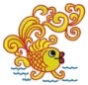     Муниципальное бюджетное дошкольное             образовательное учреждение       «Детский сад №26 «Золотая рыбка»Адрес: 623752 Свердловская область,  г. Реж, ул. Чапаева, д. 23
Тел.: 8 (34364)  3 88 80     Email: detsad_zolotayrubka@mail.ruМесяцНазвание игрыИндивидуальные эталоны усвоения и самостоятельная двигательная деятельностьСентябрь«Марш и бег», «Найди себе пару», «По ровненькой дорожке», «Автомобили», «Найдем воробышка», «Воробышки и кот» (повторить, закрепить игры,  освоенные детьми на занятиях по физической культуре).1. Ходим в колонне, на носках, на пятках, «змейкой», по сигналу. 2. Равновесие - ходьба с перешагиванием через предметы3. Ходим и бегаем, меняя направление 4. Ползаем на четвереньках между предметами.5. Подлезаем под веревку. 6. Бросаем предмет вдаль правой и левой рукой.7. Слушаем стихи и выполняем характерные движения персонажей.Октябрь«Кто скорее добежит до кубика» «Мячик кверху», «Раз согнуться, два согнуться…», «Прыжки и бег».1. Ходим – бегаем, смена движений 2. Бегаем – догоняем, в разных направлениях. 3. Подбрасываем и ловим, ловкость, быстрота.4. Равновесие - побеги, не задень предмет.5. Прыгаем и бегаем легко, по сигналу.Ноябрь«Кот и мыши», «Великаны и гномы»,«Найди свой цвет», «Успей поймать».1. Выполняем характерные движения в игре «Кот и мыши», «Великаны и гномы».2. Мягко пружиним в коленях, закрепляем основные движения.3.  Запоминаем, различаем цвет.4. Играем с мячом. Развиваем координацию и внимание.Декабрь«Лошадка» «Меткие стрелки», «С кочки на кочку», «Карусель», «Поезд», «Жеребята».1.  Развиваем внимание и координацию движений.2.  Развиваем меткость попадания в мишень.3.  Ходим на лыжах. 4.  Ходим по гимнастической скамейке.5.  Выполняем спортивные упражнения.Январь«Зайцы и Волк», «Лиса в курятнике», «Карусель в лесу»,«Кто ушел?»Выполняем характерные движенияРеагируем на сигнал.Выполняем задания. Движения под музыку. Закрепляем умения ходить и бегать, прыгать.Февраль«Совушка», «Кто скорее добежит до флажка», «Зайцы и Волк», «Котята и щенята».Катаем мяч в цель, толкаем мяч, прыгаем как мячики.Развиваем внимание «Зеваки».Катаем обруч друг другу.Пролезаем в обруч. Прыгаем в обруч. Развиваем смелость и точность. Март«Лошадка», «Бездомный заяц», «Хитрая лиса», «Караси и щука».1. Проявляем легкость, гибкость.2. Развиваем внимание «Хитрая лиса», «Караси и щука».3. Проявляем инициативу.Апрель«Поезд», «Жеребята», «Догони пару», «Совушка».1. Двигаемся с остановкой по сигналу.2. Развиваем чувство равновесия и координации, прыгаем по музыку. 3. Повторяем, закрепляем. Любимая игра «Догони пару!».Май«У медведя во бору», «Ловишки», «Сбей булаву», «Мяч через сетку», «Пастух и стадо», «На прогулке».1. Закреплять умение ходить по разным дорожкам. 2. Прыгаем в высоту, в длину с места.3. Ползаем и подлезаем под дугу.4. Развиваем координацию движений, ориентировку в пространстве, ловкость и самостоятельность. 